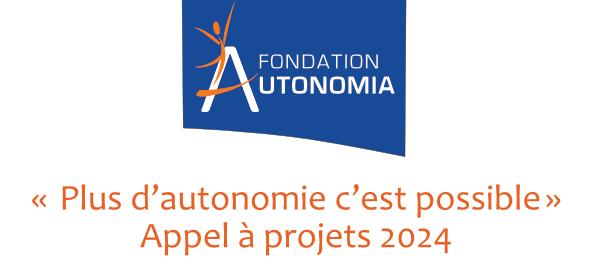 LETTRE D’INTENTIONCette lettre d’intention est liée au règlement de l’appel à projets 2024 de la Fondation AUTONOMIA. L’objectif de cette lettre d’intention est d’identifier les projets qui s’inscrivent au plus près des objectifs de l’appel à projets. Les porteurs de projets pré-sélectionnés via cette lettre d’intention devront remplir un dossier de candidature complet qui leur sera adressé mi-septembre 2024.Son objectif est de valoriser des projets qui s’appuient sur la prise en compte de l’expérience et de la parole des personnes et des professionnels et qui s’attachent à les rendre « sujets et acteurs ».Il vise ainsi à encourager des projets et initiatives qui favorisent l’autonomie des personnes – ainsi que de leurs proches et de leurs aidants - qu’elles soient en situation de handicap, de dépendance liée au grand âge ou d’addiction.THEME de la candidatURE (cocher le thème retenu)(    )       « Ecrans et bonnes pratiques des outils numériques à destination des jeunes publics - particulièrement ceux concernés par un handicap - enfants, adolescents et jeunes adultes »(     ) 	« Engagement citoyen* et autonomie : s’engager à tout âge au bénéfice de chacun »La lettre d’intention est à renvoyer à l’adresse :communication@fondationautonomia.org au plus tard le 31 juillet 2024Indiquer dans l’objet du mail le nom de l’organisation porteuse du projet et la mention « Lettre d’intention – Plus d’autonomie c’est possible ».Nom de l’entité qui porte le projet : 	Adresse du siège social Adresse de correspondance, si différente : 	Objet social : 	Téléphone : 	Courriel :		Adresse site internet : 		Statut juridique de l’entité porteuse du projet : .............................................................................Association loi 1901Fondation (préciser type de fondation)AutreReprésentant légal : Civilité (NOM/prénom) : 	Fonction au sein de l’organisme bénéficiaire : 	Tel : 		   Adresse électronique 	Responsable opérationnel à contacter (si différent du représentant légal) Civilité, nom /prénom :	Fonction au sein de l'organisme bénéficiaire :	Tél. : 		Adresse électronique :	Présentation en une page minimum, 2 pages maximum permettant d’apprécier :-	Le contexte du projet : enjeux, objectifs du projet, nature du problème que l’on se propose de résoudre ou de la situation que l’on vise à améliorer-	Le dispositif ou les action(s) envisagé(es)-	Les spécificités et l’originalité du projet : Mise en perspective de l’intérêt du projet, de son caractère novateur, des bénéfices pour les bénéficiaires ciblés ou de la thématique à laquelle il se rattache.- 	La méthode proposée de mise en œuvre du projet : durée et calendrier de réalisation du projet, présentation des moyens humains et techniques.Ces éléments de présentation sont attendus pour permettre l’évaluation du projet En quoi votre projet contribue-t-il à l’autonomie ?Le projet a-t-il déjà été lancé ? si oui depuis combien de temps ?Le projet concerne-t-il une expérimentation ou la consolidation d’une action existante ?Si le projet est collectif, préciser quels sont les partenaires impliqués et la nature de cette implicationQuels sont ou seraient les autres bénéficiaires de la mise en œuvre du projet ?Votre structure a-t-elle engagé une réflexion en lien avec les objectifs de développement durable ? Si oui, à quels objectifs de développement durable le projet contribue-t-il ?Joindre à ce dossier une présentation financière du projet (plan de financement, devis, partenaires sollicités, subventions attendues et attribuées, part de l’autofinancement, etc.). Tableau de budget et de plan de financement à joindre au dossier :Fait à : 		          Le : 	Nom et signature du représentant légalBudget prévisionnelBudget prévisionnelBudget prévisionnelBudget prévisionnelDépensesDépensesRecettesRecettesPoste 1Montant TTCPoste 1Montant TTCPoste 2 Montant TTCPoste 2Montant TTCPoste 3 Montant TTCPoste 3Montant TTC… TOTAL TTCSomme des postes… TOTAL TTCSomme des postes